Voluntariado APADISRequisitos de la Persona voluntaria:Desde APADIS consideramos que para poder formar parte de nuestro equipo de voluntarios, has de cumplir con los siguientes requisitos: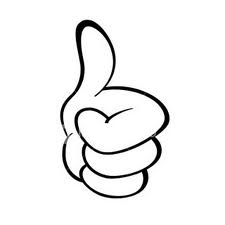 Ser mayor de edad.Disponer de tiempo libre suficiente.Poseer una actitud positiva, abierta y comprometida con las necesidades de cada persona con discapacidad intelectual  y de  sus familiasPresentar unos valores éticos en concordancia con los acuñados por  la entidad y hacia las indicaciones de la entidad.Tener empatía hacía las personas con discapacidad intelectual, familiares y  profesionales.  